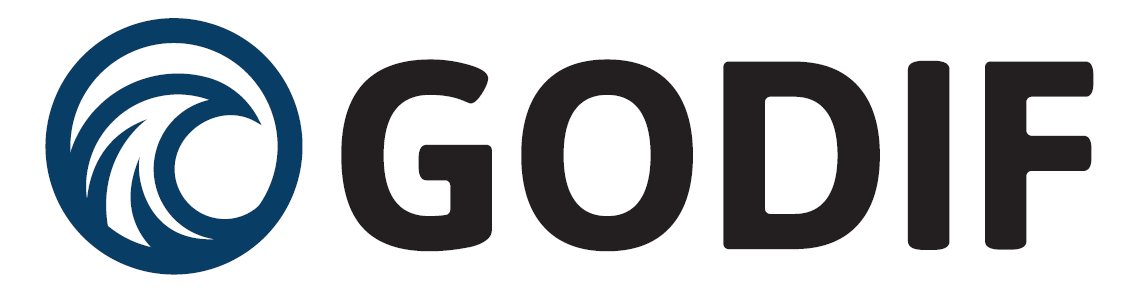 Samtykke (stedfortræder)Stedfortrædende samtykke til deltagelse i et sundhedsvidenskabeligt forsøg.Forsøgets titel: Goal directed fluid removal with furosemide in intensive care patients with fluid overload – a randomized, blinded, placebo-controlled clinical trial (GODIF).Dansk titel: Målrettet behandling af væskeophobning hos patienter på intensiv afdeling.Erklæring fra den person, som afgiver stedfortrædende samtykke:Jeg har fået skriftlig og mundtlig information og jeg ved nok om formål, metode, fordele og ulemper til at give mit samtykke.Jeg ved, at det er frivilligt at deltage, og at jeg altid kan trække mit samtykke tilbage uden at forsøgspersonen mister sine nuværende eller fremtidige rettigheder til behandling.Jeg giver samtykke til, at _______________________________________(forsøgspersonens navn) deltager i forskningsprojektet. Jeg har fået en kopi af dette samtykkeark samt en kopi af den skriftlige information om projektet til eget brug.Oplysning om min tilknytning, som pårørende, til forsøgspersonen:_______________________________________________________________________________________Navnet på den person, der giver stedfortrædende samtykke: _____________________________________Dato: _______________ Underskrift: ________________________________________________________Erklæring fra den, der afgiver information:Jeg erklærer, at der er afgivet mundtlig og skriftlig information om forsøget.Navnet på den, der har afgivet informationen:__________________________________________________Dato: _______________ Underskrift: _________________________________________________________